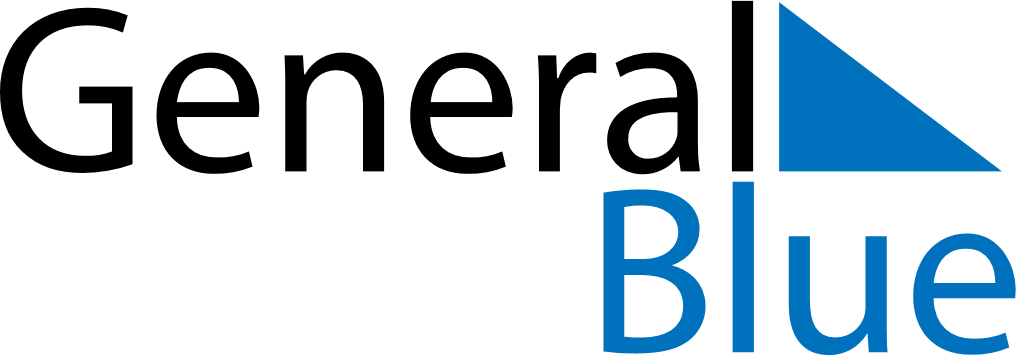 May 2029May 2029May 2029EcuadorEcuadorSundayMondayTuesdayWednesdayThursdayFridaySaturday12345Labour Day67891011121314151617181920212223242526The Battle of Pichincha2728293031